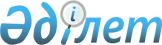 Қарабалық ауданы Қарабалық кентінің және Қостанай ауылдық оругінің 2018–2020 жылдарға арналған бюджеттері туралыҚостанай облысы Қарабалық ауданы мәслихатының 2017 жылғы 28 желтоқсандағы № 208 шешімі. Қостанай облысының Әділет департаментінде 2018 жылғы 15 қаңтарда № 7481 болып тіркелді.
      "Қазақстан Республикасындағы жергілікті мемлекеттік басқару және өзін-өзі басқару туралы" 2001 жылғы 23 қаңтардағы Қазақстан Республикасы Заңының 6–бабына сәйкес Қарабалық аудандық мәслихаты ШЕШІМ ҚАБЫЛДАДЫ:
      1. Қарабалық кентінің 2018-2020 жылдарға арналған бюджеті тиісінше 1, 2 және 3-қосымшаларға сәйкес, оның ішінде 2018 жылға мынадай көлемдерде бекітілсін: 
      1) кірістер – 182 756,0 мың теңге, оның iшiнде:
      салықтық түсімдер бойынша – 58 765,2 мың теңге;
      салықтық емес түсімдер бойынша – 35,8 мың теңге;
      трансферттер түсімі бойынша – 123 955,0 мың теңге;
      2) шығындар – 182 756,0 мың теңге;
      3) таза бюджеттiк кредиттеу – 0,0 мың теңге;
      4) қаржы активтерімен операциялар бойынша сальдо – 0,0 мың теңге;
      5) бюджет тапшылығы (профициті) – 0,0 мың теңге;
      6) бюджет тапшылығын қаржыландыру (профицитін пайдалану) – 0,0 мың теңге.
      Ескерту. 1-тармақ жаңа редакцияда - Қостанай облысы Қарабалық ауданы мәслихатының 19.07.2018 № 276 шешімімен (01.01.2018 бастап қолданысқа енгізіледі)


      2. 2018 жылға арналған Қарабалық кентінің бюджетіне аудандық бюджеттен берілетін субвенциялардың көлемі 115 842,0 мың теңге көзделгені ескерілсін.
      3. Қостанай ауылдық округінің 2018-2020 жылдарға арналған бюджеті тиісінше 4, 5 және 6-қосымшаларға сәйкес, оның ішінде 2018 жылға мынадай көлемдерде бекітілсін:
      1) кірістер – 16 084,0 мың теңге, оның iшiнде:
      салықтық түсімдер бойынша – 5 613,0 мың теңге;
      трансферттер түсімі бойынша – 10 471,0 мың теңге;
      2) шығындар – 16 084,0 мың теңге;
      3) таза бюджеттiк кредиттеу – 0,0 мың теңге, оның iшiнде:
      4) қаржы активтерімен операциялар бойынша сальдо – 0,0 мың теңге;
      5) бюджет тапшылығы (профициті) – 0,0 мың теңге; 
      6) бюджет тапшылығын қаржыландыру (профицитін пайдалану) – 0,0 мың теңге.
      4. 2018 жылға арналған Қостанай ауылдық округінің бюджетіне аудандық бюджеттен берілетін субвенциялардың көлемі 10 471,0 мың теңге көзделгені ескерілсін.
      5. Осы шешім 2018 жылдың 1 қаңтарынан бастап қолданысқа енгізіледі.
      "КЕЛІСІЛДІ"
      "Қарабалық ауданы әкімдігінің
      экономика және бюджеттік
      жоспарлау бөлімі" мемлекеттік
      мекемесінің басшысы
      _______________ М. Шайхинов
      28 желтоқсан 2017 жыл
      "КЕЛІСІЛДІ"
      Қостанай облысы
      Қарабалық ауданы
      Қарабалық кенті әкімінің
      міндетін атқарушы
      ____________ Б. Касымов
      28 желтоқсан 2017 жыл
      "КЕЛІСІЛДІ"
      Қостанай облысы
      Қарабалық ауданы
      Қостанай ауылдық округінің әкімі
      __________________ К. Нуркешев
      28 желтоқсан 2017 жыл 2018 жылға арналған Қарабалық кентінің бюджеті
      Ескерту. 1-қосымша жаңа редакцияда - Қостанай облысы Қарабалық ауданы мәслихатының 19.07.2018 № 276 шешімімен (01.01.2018 бастап қолданысқа енгізіледі) 2019 жылға арналған Қарабалық кентінің бюджеті 2020 жылға арналған Қарабалық кентінің бюджеті 2018 жылға арналған Қостанай ауылдық округінің бюджеті 2019 жылға арналған Қостанай ауылдық округінің бюджеті 2020 жылға арналған Қостанай ауылдық округінің бюджеті
					© 2012. Қазақстан Республикасы Әділет министрлігінің «Қазақстан Республикасының Заңнама және құқықтық ақпарат институты» ШЖҚ РМК
				
      Кезекті сегізінші сессия төрайымы

М. Тукпатуллина

      Аудандық мәслихаттың хатшысы

А. Тюлюбаев
Мәслихаттың
2017 жылғы 28 желтоқсандағы
№ 208 шешіміне
1-қосымша
Санаты
Санаты
Санаты
Санаты
Санаты
Сомасы, мың теңге
Сыныбы
Сыныбы
Сыныбы
Сыныбы
Сомасы, мың теңге
Ішкі сыныбы
Ішкі сыныбы
Ішкі сыныбы
Сомасы, мың теңге
Атауы
Сомасы, мың теңге
1. Кірістер
182756,0
1
Салықтық түсімдер
58765,2
01
Табыс салығы 
35576,2
2
Жеке табыс салығы
35576,2
04
Меншікке салынатын салықтар
23118,0
1
Мүлікке салынатын салықтар
613,0
3
Жер салығы
505,0
4
Көлік құралдарына салынатын салық
22000,0
05
Тауарларға, жұмыстарға және қызметтерге салынатын ішкі салықтар
71,0
4
Кәсіпкерлік және кәсіби қызметті жүргізгені үшін алынатын алымдар
71,0
2
Салықтық емес түсімдер
35,8
01
Мемлекеттік меншіктен түсетін кірістер
35,8
5
Мемлекет меншігіндегі мүлікті жалға беруден түсетін кірістер
35,8
4
Трансферттердің түсімдері 
123955,0
02
Мемлекеттік басқарудың жоғары тұрған органдарынан түсетін трансферттер
123955,0
3
Аудандардың (облыстық маңызы бар қаланың) бюджетінен трансферттер 
123955,0
Функционалдық топ
Функционалдық топ
Функционалдық топ
Функционалдық топ
Функционалдық топ
Сомасы, мың теңге
Кіші функция
Кіші функция
Кіші функция
Кіші функция
Сомасы, мың теңге
Бюджеттік бағдарламалардың әкімшісі
Бюджеттік бағдарламалардың әкімшісі
Бюджеттік бағдарламалардың әкімшісі
Сомасы, мың теңге
Бағдарлама
Бағдарлама
Сомасы, мың теңге
II. Шығындар
182756,0
01
Жалпы сипаттағы мемлекеттiк қызметтер
24243,0
1
Мемлекеттiк басқарудың жалпы функцияларын орындайтын өкiлдi, атқарушы және басқа органдар
24243,0
124
Аудандық маңызы бар қала, ауыл, кент, ауылдық округ әкімінің аппараты 
24243,0
001
Аудандық маңызы бар қала, ауыл, кент, ауылдық округ әкімінің қызметін қамтамасыз ету жөніндегі қызметтер
24243,0
04
Білім беру
116891,0
1
Мектепке дейінгі тәрбие және оқыту
116891,0
124
Аудандық маңызы бар қала, ауыл, кент, ауылдық округ әкімінің аппараты 
116891,0
004
Мектепке дейінгі тәрбиелеу және оқыту және мектепке дейінгі тәрбиелеу және оқыту ұйымдарында медициналық қызмет көрсетуді ұйымдастыру
116891,0
07
Тұрғын үй-коммуналдық шаруашылық
40932,0
3
Елді-мекендерді көркейту 
40932,0
124
Аудандық маңызы бар қала, ауыл, кент, ауылдық округ әкімінің аппараты 
40932,0
008
Елді мекендердегі көшелерді жарықтандыру
14135,0
009
Елді мекендердің санитариясын қамтамасыз ету
11479,0
010
Жерлеу орындарын ұстау және туыстары жоқ адамдарды жерлеу
342,8
011
Елді мекендерді абаттандыру және көгалдандыру
14975,2
12
Көлік және коммуникация 
690,0
1
Автомобиль көлігі
690,0
124
Аудандық маңызы бар қала, ауыл, кент, ауылдық округ әкімінің аппараты 
690,0
013
Аудандық маңызы бар қалаларда, ауылдарда, кенттерде, ауылдық округтерде автомобиль жолдарының жұмыс істеуін қамтамасыз ету
690,0
ІІІ. Таза бюджеттік кредиттеу
0,0
Бюджеттік кредиттер
0,0
IV. Қаржы активтерімен операциялар бойынша сальдо
0,0
Қаржы активтерін сатып алу
0,0
V. Бюджет тапшылығы (профициті)
0,0
VІ. Бюджет тапшылығын қаржыландыру (профицитін пайдалану)
0,0 Мәслихаттың
 2017 жылғы 28 желтоқсандағы 
№ 208 шешіміне
2-қосымша
Санаты
Санаты
Санаты
Санаты
Санаты
Сомасы, мың теңге
Сыныбы
Сыныбы
Сыныбы
Сыныбы
Сомасы, мың теңге
Ішкі сыныбы
Ішкі сыныбы
Ішкі сыныбы
Сомасы, мың теңге
Атауы
Сомасы, мың теңге
1. Кірістер
232158,0
1
Салықтық түсімдер
60655,0
01
Табыс салығы 
36808,0
2
Жеке табыс салығы
36808,0
04
Меншікке салынатын салықтар
23847,0
1
Мүлікке салынатын салықтар
632,0
3
Жер салығы
521,0
4
Көлік құралдарына салынатын салық
22694,0
4
Трансферттердің түсімдері
171503,0
02
Мемлекеттік басқарудың жоғары тұрған органдарынан түсетін трансферттер
171503,0
2
Облыстық бюджеттен түсетін трансферттер
171503,0
Функционалдық топ
Функционалдық топ
Функционалдық топ
Функционалдық топ
Функционалдық топ
Сомасы, мың теңге
Кіші функция 
Кіші функция 
Кіші функция 
Кіші функция 
Сомасы, мың теңге
Бюджеттік бағдарламалардың әкімшісі
Бюджеттік бағдарламалардың әкімшісі
Бюджеттік бағдарламалардың әкімшісі
Сомасы, мың теңге
Бағдарлама
Бағдарлама
Сомасы, мың теңге
Атауы
Сомасы, мың теңге
II. Шығындар
232158,0
01
Жалпы сипаттағы мемлекеттiк қызметтер
23874,0
1
Мемлекеттiк басқарудың жалпы функцияларын орындайтын өкiлдi, атқарушы және басқа органдар
23874,0
124
Аудандық маңызы бар қала, ауыл, кент, ауылдық округ әкімінің аппараты
23874,0
001
Аудандық маңызы бар қала, ауыл, кент, ауылдық округ әкімінің қызметін қамтамасыз ету жөніндегі қызметтер
23874,0
04
Бiлiм беру
122626,0
1
Мектепке дейiнгi тәрбие және оқыту
122626,0
124
Аудандық маңызы бар қала, ауыл, кент, ауылдық округ әкімінің аппараты
122626,0
004
Мектепке дейінгі тәрбиелеу және оқыту және мектепке дейінгі тәрбиелеу және оқыту ұйымдарында медициналық қызмет көрсетуді ұйымдастыру
122626,0
06
Әлеуметтiк көмек және әлеуметтiк қамсыздандыру
19651,0
2
Әлеуметтiк көмек
19651,0
124
Аудандық маңызы бар қала, ауыл, кент, ауылдық округ әкімінің аппараты
19651,0
003
Мұқтаж азаматтарға үйде әлеуметтік көмек көрсету
19651,0
07
Тұрғын үй-коммуналдық шаруашылық
35464,0
3
Елді-мекендерді көркейту
35464,0
124
Аудандық маңызы бар қала, ауыл, кент, ауылдық округ әкімінің аппараты
35464,0
008
Елді мекендердегі көшелерді жарықтандыру
16047,0
009
Елді мекендердің санитариясын қамтамасыз ету
10424,0
010
Жерлеу орындарын ұстау және туыстары жоқ адамдарды жерлеу
585,0
011
Елді мекендерді абаттандыру мен көгалдандыру
8408,0
08
Мәдениет, спорт, туризм және ақпараттық кеңістiк
28599,0
1
Мәдениет саласындағы қызмет
28599,0
124
Аудандық маңызы бар қала, ауыл, кент, ауылдық округ әкімінің аппараты
28599,0
006
Жергілікті деңгейде мәдени-демалыс жұмысын қолдау
28599,0
12
Көлiк және коммуникация
1944,0
1
Автомобиль көлiгi
1944,0
124
Аудандық маңызы бар қала, ауыл, кент, ауылдық округ әкімінің аппараты
1944,0
013
Аудандық маңызы бар қалаларда, ауылдарда, кенттерде, ауылдық округтерде автомобиль жолдарының жұмыс істеуін қамтамасыз ету
1944,0
 III. Таза бюджеттік кредиттеу
0,0
Бюджеттік кредиттер
0,0
IV. Қаржы активтерімен операциялар бойынша сальдо
0,0
Қаржы активтерін сатып алу
0,0
V. Бюджет тапшылығы (профициті)
0,0
VI. Бюджет тапшылығын қаржыландыру (профицитін пайдалану)
0,0Мәслихаттың
 2017 жылғы 28 желтоқсандағы 
№ 208 шешіміне
3-қосымша
Санаты
Санаты
Санаты
Санаты
Санаты
Сомасы, мың теңге
Сыныбы
Сыныбы
Сыныбы
Сыныбы
Сомасы, мың теңге
Ішкі сыныбы
Ішкі сыныбы
Ішкі сыныбы
Сомасы, мың теңге
Атауы
Сомасы, мың теңге
1. Кірістер
236891,0
1
Салықтық түсімдер
58289,0
01
Табыс салығы 
35373,0
2
Жеке табыс салығы
35373,0
04
Меншікке салынатын салықтар
22916,0
1
Мүлікке салынатын салықтар
607,0
3
Жер салығы
500,0
4
Көлік құралдарына салынатын салық
21809,0
4
Трансферттердің түсімдері
178602,0
02
Мемлекеттік басқарудың жоғары тұрған органдарынан түсетін трансферттер
178602,0
2
Облыстық бюджеттен түсетін трансферттер
178602,0
Функционалдық топ
Функционалдық топ
Функционалдық топ
Функционалдық топ
Функционалдық топ
Сомасы, мың теңге
Кіші функция 
Кіші функция 
Кіші функция 
Кіші функция 
Сомасы, мың теңге
Бюджеттік бағдарламалардың әкімшісі
Бюджеттік бағдарламалардың әкімшісі
Бюджеттік бағдарламалардың әкімшісі
Сомасы, мың теңге
Бағдарлама
Бағдарлама
Сомасы, мың теңге
Атауы
Сомасы, мың теңге
II. Затраты
236891,0
01
Жалпы сипаттағы мемлекеттiк қызметтер
24006,0
1
Мемлекеттiк басқарудың жалпы функцияларын орындайтын өкiлдi, атқарушы және басқа органдар
24006,0
124
Аудандық маңызы бар қала, ауыл, кент, ауылдық округ әкімінің аппараты
24006,0
001
Аудандық маңызы бар қала, ауыл, кент, ауылдық округ әкімінің қызметін қамтамасыз ету жөніндегі қызметтер
24006,0
04
Бiлiм беру
125471,0
1
Мектепке дейiнгi тәрбие және оқыту
125471,0
124
Аудандық маңызы бар қала, ауыл, кент, ауылдық округ әкімінің аппараты
125471,0
004
Мектепке дейінгі тәрбиелеу және оқыту және мектепке дейінгі тәрбиелеу және оқыту ұйымдарында медициналық қызмет көрсетуді ұйымдастыру
125471,0
06
Әлеуметтiк көмек және әлеуметтiк қамсыздандыру
19674,0
2
Әлеуметтiк көмек
19674,0
124
Аудандық маңызы бар қала, ауыл, кент, ауылдық округ әкімінің аппараты
19674,0
003
Мұқтаж азаматтарға үйде әлеуметтік көмек көрсету
19674,0
07
Тұрғын үй-коммуналдық шаруашылық
36679,0
3
Елді-мекендерді көркейту
36679,0
124
Аудандық маңызы бар қала, ауыл, кент, ауылдық округ әкімінің аппараты
36679,0
008
Елді мекендердегі көшелерді жарықтандыру
16583,0
009
Елді мекендердің санитариясын қамтамасыз ету
10788,0
010
Жерлеу орындарын ұстау және туыстары жоқ адамдарды жерлеу
605,0
011
Елді мекендерді абаттандыру мен көгалдандыру
8703,0
08
Мәдениет, спорт, туризм және ақпараттық кеңістiк
29049,0
1
Мәдениет саласындағы қызмет
29049,0
124
Аудандық маңызы бар қала, ауыл, кент, ауылдық округ әкімінің аппараты
29049,0
006
Жергілікті деңгейде мәдени-демалыс жұмысын қолдау
29049,0
12
Көлiк және коммуникация
2012,0
1
Автомобиль көлiгi
2012,0
124
Аудандық маңызы бар қала, ауыл, кент, ауылдық округ әкімінің аппараты
2012,0
013
Аудандық маңызы бар қалаларда, ауылдарда, кенттерде, ауылдық округтерде автомобиль жолдарының жұмыс істеуін қамтамасыз ету
2012,0
III. Таза бюджеттік кредиттеу
0,0
Бюджеттік кредиттер
0,0
IV. Қаржы активтерімен операциялар бойынша сальдо
0,0
Қаржы активтерін сатып алу
0,0
V. Бюджет тапшылығы (профициті)
0,0
VI. Бюджет тапшылығын қаржыландыру (профицитін пайдалану)
0,0Мәслихаттың
2017 жылғы 28 желтоқсандағы 
№ 208 шешіміне
4-қосымша
Санаты
Санаты
Санаты
Санаты
Санаты
Сомасы, мың теңге
Сыныбы
Сыныбы
Сыныбы
Сыныбы
Сомасы, мың теңге
Ішкі сыныбы
Ішкі сыныбы
Ішкі сыныбы
Сомасы, мың теңге
Атауы
Сомасы, мың теңге
1. Кірістер
16084,0
1
Салықтық түсімдер
5613,0
01
Табыс салығы 
3081,0
2
Жеке табыс салығы
3081,0
04
Меншікке салынатын салықтар
2532,0
1
Мүлікке салынатын салықтар
84,0
3
Жер салығы
224,0
4
Көлік құралдарына салынатын салық
2224,0
4
Трансферттердің түсімдері
10471,0
02
Мемлекеттік басқарудың жоғары тұрған органдарынан түсетін трансферттер
10471,0
2
Облыстық бюджеттен түсетін трансферттер
10471,0
Функционалдық топ
Функционалдық топ
Функционалдық топ
Функционалдық топ
Функционалдық топ
Сомасы, мың теңге
Кіші функция 
Кіші функция 
Кіші функция 
Кіші функция 
Сомасы, мың теңге
Бюджеттік бағдарламалардың әкімшісі
Бюджеттік бағдарламалардың әкімшісі
Бюджеттік бағдарламалардың әкімшісі
Сомасы, мың теңге
Бағдарлама
Бағдарлама
Сомасы, мың теңге
Атауы
Сомасы, мың теңге
II. Шығындар
16084,0
01
Жалпы сипаттағы мемлекеттiк қызметтер
13912,0
1
Мемлекеттiк басқарудың жалпы функцияларын орындайтын өкiлдi, атқарушы және басқа органдар
13912,0
124
Аудандық маңызы бар қала, ауыл, кент, ауылдық округ әкімінің аппараты
13912,0
001
Аудандық маңызы бар қала, ауыл, кент, ауылдық округ әкімінің қызметін қамтамасыз ету жөніндегі қызметтер
13912,0
07
Тұрғын үй-коммуналдық шаруашылық
2172,0
3
Елді-мекендерді көркейту
2172,0
124
Аудандық маңызы бар қала, ауыл, кент, ауылдық округ әкімінің аппараты
2172,0
008
Елді мекендердегі көшелерді жарықтандыру
1353,0
009
Елді мекендердің санитариясын қамтамасыз ету
526,0
010
Жерлеу орындарын ұстау және туыстары жоқ адамдарды жерлеу
43,0
011
Елді мекендерді абаттандыру мен көгалдандыру
250,0
III. Таза бюджеттік кредиттеу
0,0
Бюджеттік кредиттер
0,0
IV. Қаржы активтерімен операциялар бойынша сальдо
0,0
Қаржы активтерін сатып алу
0,0
V. Бюджет тапшылығы (профициті)
0,0
VI. Бюджет тапшылығын қаржыландыру (профицитін пайдалану)
0,0Мәслихаттың
2017 жылғы 28 желтоқсандағы 
№ 208 шешіміне
5-қосымша
Санаты
Санаты
Санаты
Санаты
Санаты
Сомасы, мың теңге
Сыныбы
Сыныбы
Сыныбы
Сыныбы
Сомасы, мың теңге
Ішкі сыныбы
Ішкі сыныбы
Ішкі сыныбы
Сомасы, мың теңге
Атауы
Сомасы, мың теңге
1. Кірістер
26906,0
1
Салықтық түсімдер
5830,0
01
Табыс салығы 
3178,0
2
Жеке табыс салығы
3178,0
04
Меншікке салынатын салықтар
2652,0
1
Мүлікке салынатын салықтар
87,0
3
Жер салығы
230,0
4
Көлік құралдарына салынатын салық
2335,0
4
Трансферттердің түсімдері
21076,0
02
Мемлекеттік басқарудың жоғары тұрған органдарынан түсетін трансферттер
21076,0
2
Облыстық бюджеттен түсетін трансферттер
21076,0
Функционалдық топ
Функционалдық топ
Функционалдық топ
Функционалдық топ
Функционалдық топ
Сомасы, мың теңге
Кіші функция 
Кіші функция 
Кіші функция 
Кіші функция 
Сомасы, мың теңге
Бюджеттік бағдарламалардың әкімшісі
Бюджеттік бағдарламалардың әкімшісі
Бюджеттік бағдарламалардың әкімшісі
Сомасы, мың теңге
Бағдарлама
Бағдарлама
Сомасы, мың теңге
Атауы
Сомасы, мың теңге
II. Шығындар
26906,0
01
Жалпы сипаттағы мемлекеттiк қызметтер
14480,0
1
Мемлекеттiк басқарудың жалпы функцияларын орындайтын өкiлдi, атқарушы және басқа органдар
14480,0
124
Аудандық маңызы бар қала, ауыл, кент, ауылдық округ әкімінің аппараты
14480,0
001
Аудандық маңызы бар қала, ауыл, кент, ауылдық округ әкімінің қызметін қамтамасыз ету жөніндегі қызметтер
14480,0
06
Әлеуметтiк көмек және әлеуметтiк қамсыздандыру
3543,0
2
Әлеуметтiк көмек
3543,0
124
Аудандық маңызы бар қала, ауыл, кент, ауылдық округ әкімінің аппараты
3543,0
003
Мұқтаж азаматтарға үйде әлеуметтік көмек көрсету
3543,0
07
Тұрғын үй-коммуналдық шаруашылық
2281,0
3
Елді-мекендерді көркейту
2281,0
124
Аудандық маңызы бар қала, ауыл, кент, ауылдық округ әкімінің аппараты
2281,0
008
Елді мекендердегі көшелерді жарықтандыру
1421,0
009
Елді мекендердің санитариясын қамтамасыз ету
552,0
010
Жерлеу орындарын ұстау және туыстары жоқ адамдарды жерлеу
45,0
011
Елді мекендерді абаттандыру мен көгалдандыру
263,0
08
Мәдениет, спорт, туризм және ақпараттық кеңістiк
6602,0
1
Мәдениет саласындағы қызмет
6602,0
124
Аудандық маңызы бар қала, ауыл, кент, ауылдық округ әкімінің аппараты
6602,0
006
Жергілікті деңгейде мәдени-демалыс жұмысын қолдау
6602,0
III. Таза бюджеттік кредиттеу
0,0
Бюджеттік кредиттер
0,0
IV. Қаржы активтерімен операциялар бойынша сальдо
0,0
Қаржы активтерін сатып алу
0,0
V. Бюджет тапшылығы (профициті)
0,0
VI. Бюджет тапшылығын қаржыландыру (профицитін пайдалану)
0,0Мәслихаттың
2017 жылғы 28 желтоқсандағы 
№ 208 шешіміне
6-қосымша
Санаты 
Санаты 
Санаты 
Санаты 
Санаты 
Сомасы, мың теңге
Сыныбы
Сыныбы
Сыныбы
Сыныбы
Сомасы, мың теңге
Ішкі сыныбы
Ішкі сыныбы
Ішкі сыныбы
Сомасы, мың теңге
Атауы
Сомасы, мың теңге
1. Кірістер
27913,0
1
Салықтық түсімдер
5603,0
01
Табыс салығы 
3054,0
2
Жеке табыс салығы
3054,0
04
Меншікке салынатын салықтар
2549,0
1
Мүлікке салынатын салықтар
84,0
3
Жер салығы
221,0
4
Көлік құралдарына салынатын салық
2244,0
4
Трансферттердің түсімдері
22310,0
02
Мемлекеттік басқарудың жоғары тұрған органдарынан түсетін трансферттер
22310,0
2
Облыстық бюджеттен түсетін трансферттер
22310,0
Функционалдық топ
Функционалдық топ
Функционалдық топ
Функционалдық топ
Функционалдық топ
Сомасы, мың теңге
Кіші функция 
Кіші функция 
Кіші функция 
Кіші функция 
Сомасы, мың теңге
Бюджеттік бағдарламалардың әкімшісі
Бюджеттік бағдарламалардың әкімшісі
Бюджеттік бағдарламалардың әкімшісі
Сомасы, мың теңге
Бағдарлама
Бағдарлама
Сомасы, мың теңге
Атауы
Сомасы, мың теңге
II. Шығындар
27913,0
01
Жалпы сипаттағы мемлекеттiк қызметтер
15276,0
1
Мемлекеттiк басқарудың жалпы функцияларын орындайтын өкiлдi, атқарушы және басқа органдар
15276,0
124
Аудандық маңызы бар қала, ауыл, кент, ауылдық округ әкімінің аппараты
15276,0
001
Аудандық маңызы бар қала, ауыл, кент, ауылдық округ әкімінің қызметін қамтамасыз ету жөніндегі қызметтер
15276,0
06
Әлеуметтiк көмек және әлеуметтiк қамсыздандыру
3544,0
2
Әлеуметтiк көмек
3544,0
124
Аудандық маңызы бар қала, ауыл, кент, ауылдық округ әкімінің аппараты
3544,0
003
Мұқтаж азаматтарға үйде әлеуметтік көмек көрсету
3544,0
07
Тұрғын үй-коммуналдық шаруашылық
2362,0
3
Елді-мекендерді көркейту
2362,0
124
Аудандық маңызы бар қала, ауыл, кент, ауылдық округ әкімінің аппараты
2362,0
008
Елді мекендердегі көшелерді жарықтандыру
1471,0
009
Елді мекендердің санитариясын қамтамасыз ету
572,0
010
Жерлеу орындарын ұстау және туыстары жоқ адамдарды жерлеу
47,0
011
Елді мекендерді абаттандыру мен көгалдандыру
272,0
08
Мәдениет, спорт, туризм және ақпараттық кеңістiк
6731,0
1
Мәдениет саласындағы қызмет
6731,0
124
Аудандық маңызы бар қала, ауыл, кент, ауылдық округ әкімінің аппараты
6731,0
006
Жергілікті деңгейде мәдени-демалыс жұмысын қолдау
6731,0
III. Таза бюджеттік кредиттеу
0,0
Бюджеттік кредиттер
0,0
IV. Қаржы активтерімен операциялар бойынша сальдо
0,0
Қаржы активтерін сатып алу
0,0
V. Бюджет тапшылығы (профициті)
0,0
VI. Бюджет тапшылығын қаржыландыру (профицитін пайдалану)
0,0